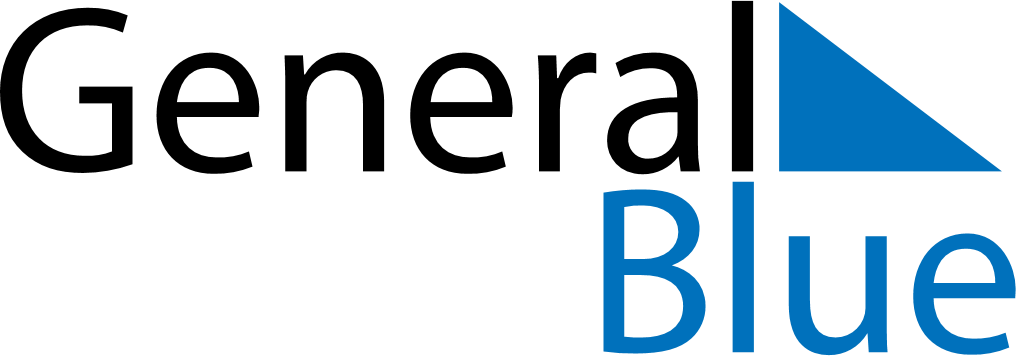 May 2022May 2022May 2022May 2022May 2022May 2022BelarusBelarusBelarusBelarusBelarusBelarusSundayMondayTuesdayWednesdayThursdayFridaySaturday1234567Labour DayCommemoration Day891011121314Victory Day1516171819202122232425262728293031NOTES